Выставка  творческих работ детей : «Белый снег пушистый  в воздухе     	            кружиться        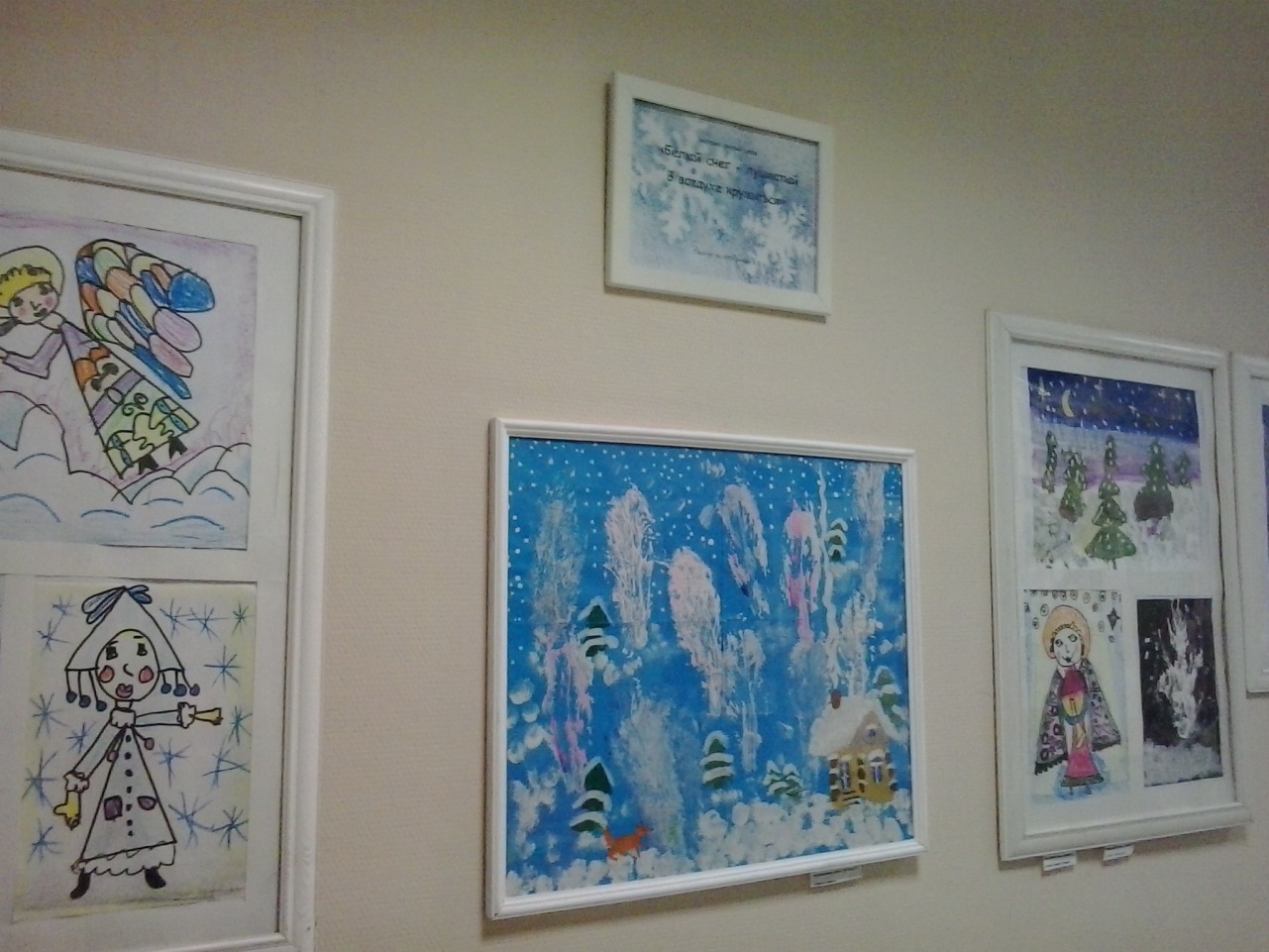 На этой выставке представлены работы ребят ,посвященные не только красоте  зимнего пейзажа  и Новому году ,но и теме Рождества.Работу на голубом фоне выполняли четыре девочки из подготовительной группы. Домик  и елки нарисованы  гуашью и кистью , а все остальное выполнено  в нетрадиционных техниках: снег- нарисован поролоном и ватными палочками, лисичка - тычки  жесткой кистью ,а прекрасные деревья Напечатаны листьями китайского салата.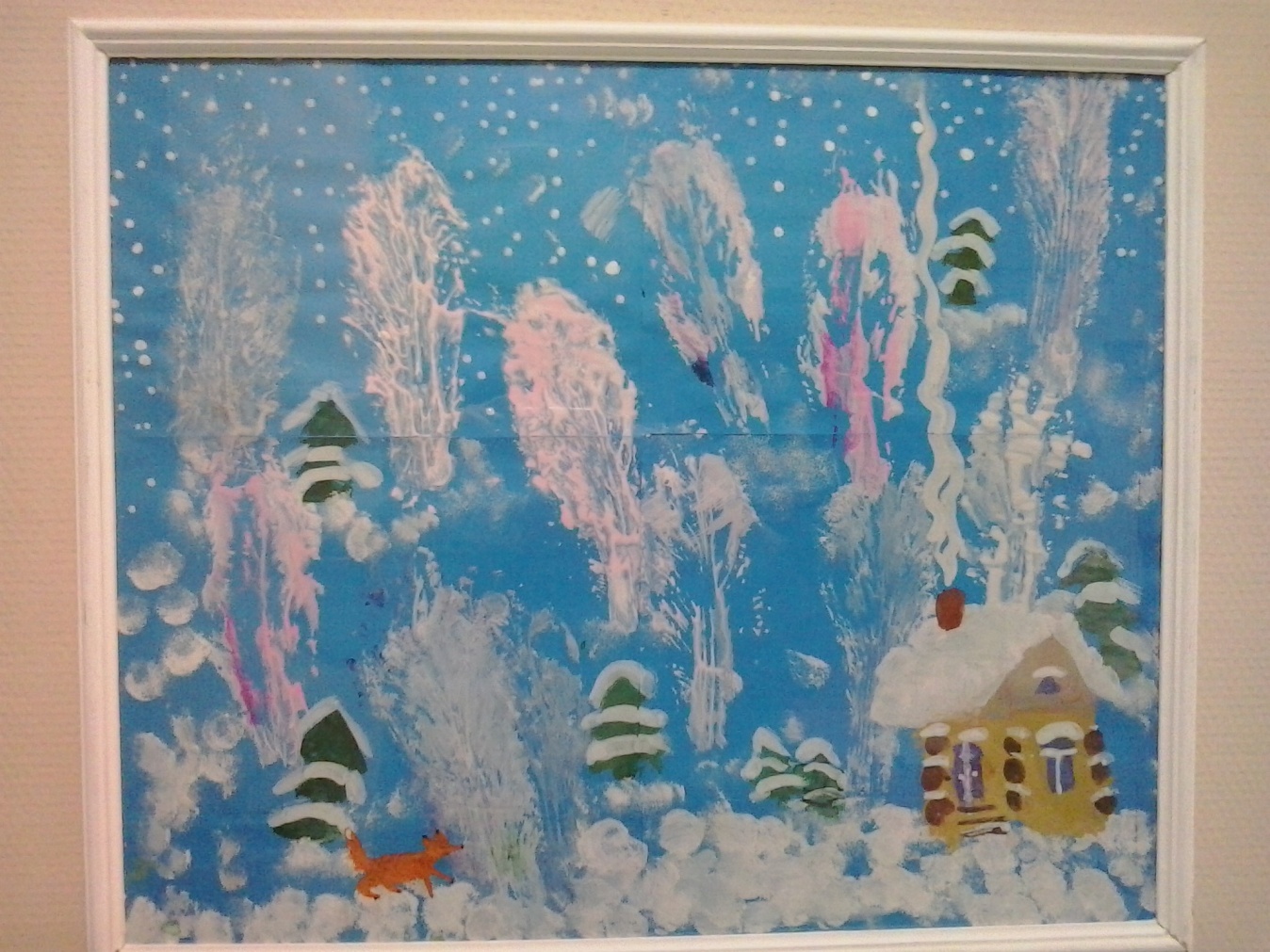 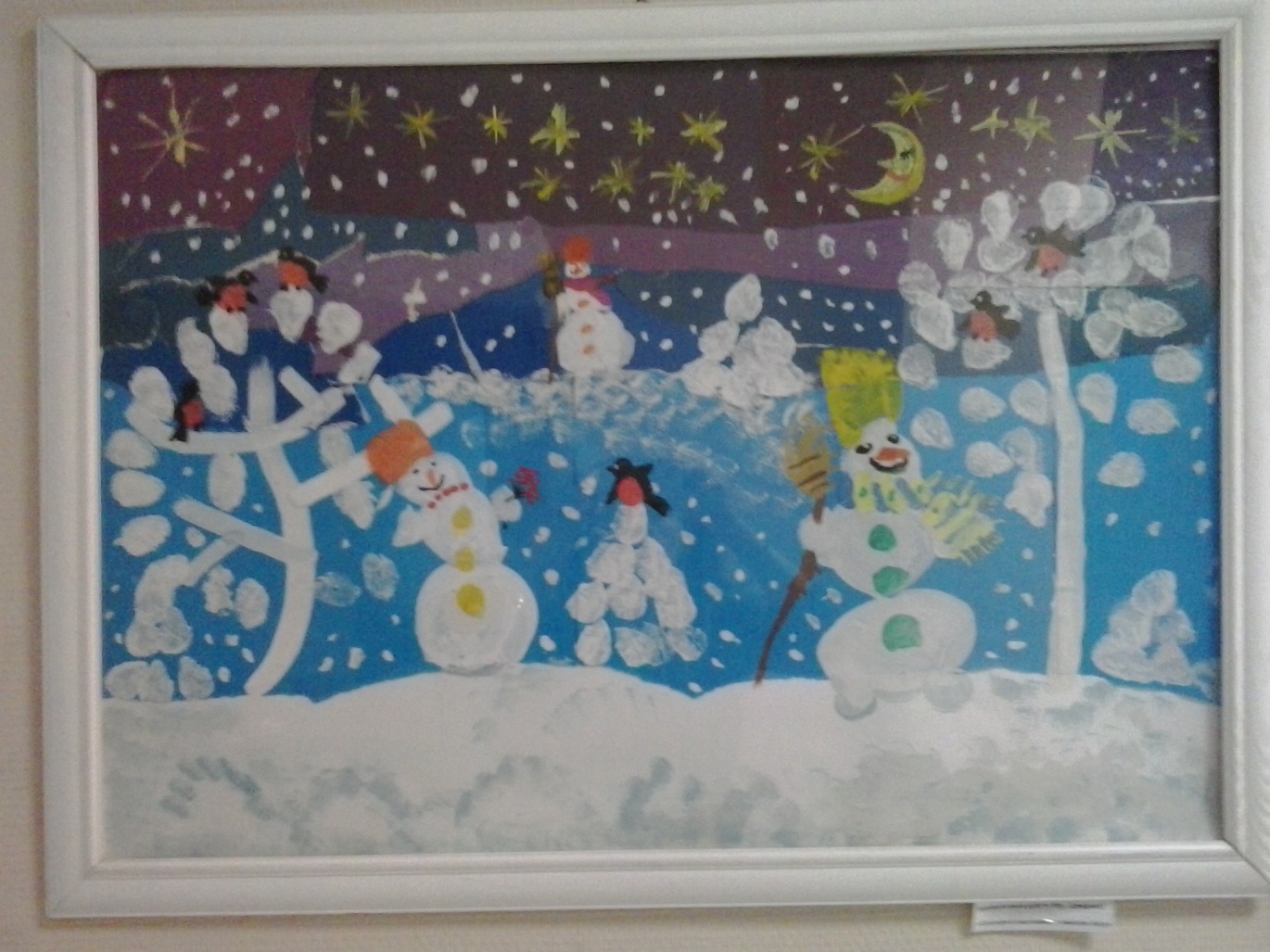 Фон  этой творческой работы выклеивали из цветной бумаги, иногда где-то просто оборванной. Исполняли пятеро ребят из старшей группы. Все нарисовано гуашью. Кроны деревьев и елки – оттиск штампиками из картошки, снег –печать поролоном.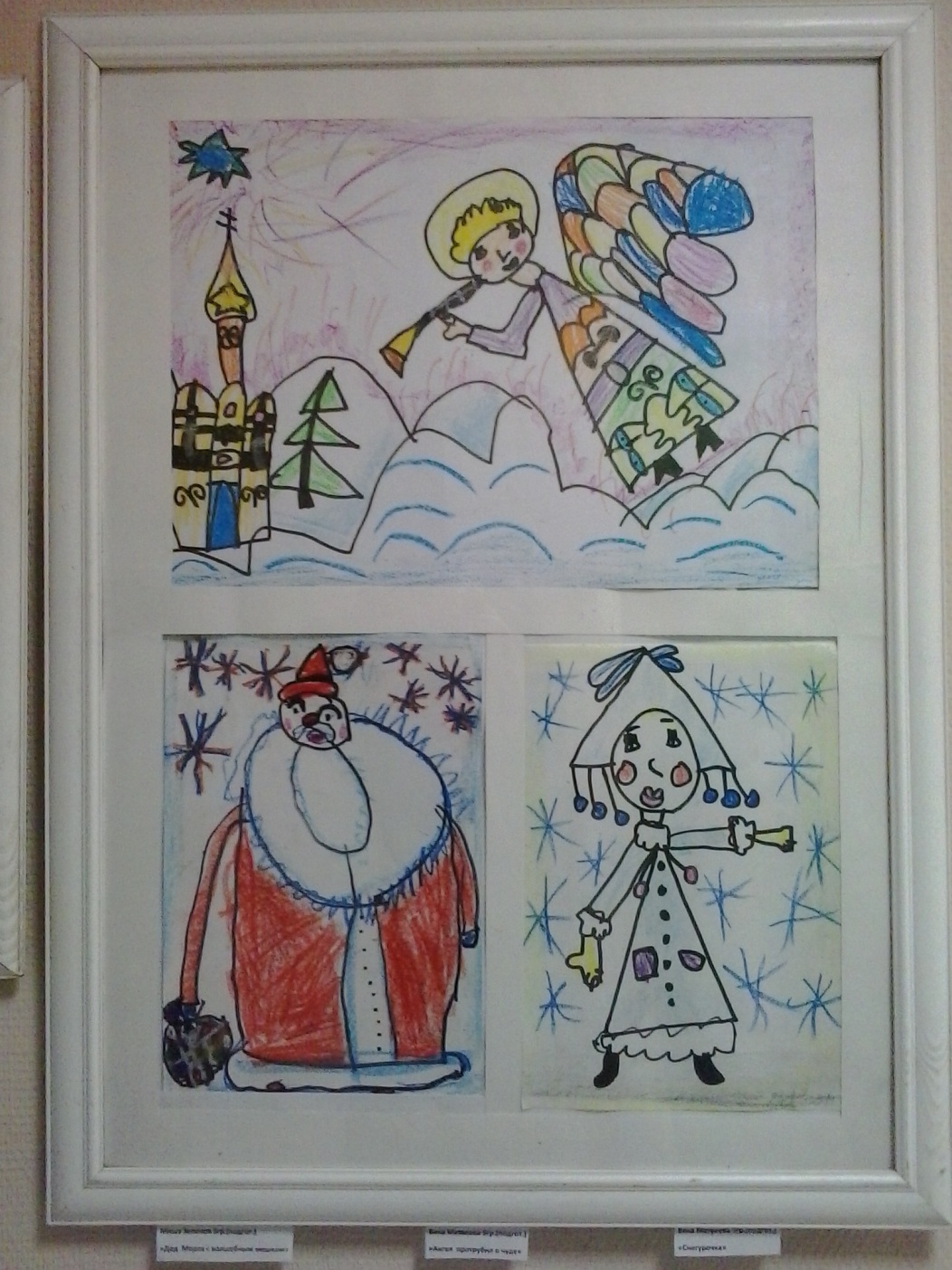 Все эти работы выполнены ,маркером, масляной пастелью и восковыми мелками, ребятами подготовительной группы.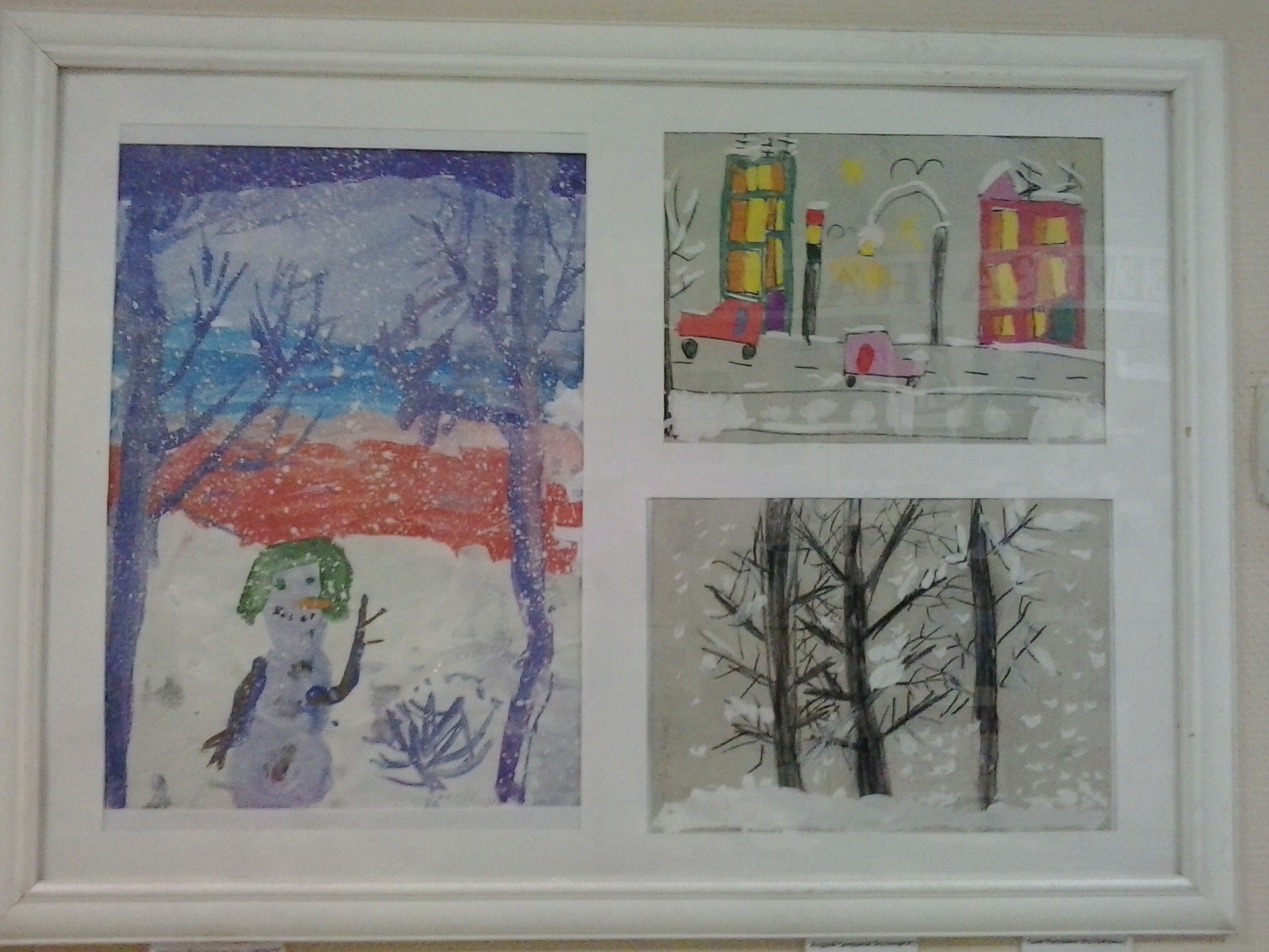  Первая работа «Семья деревьев и снеговик» нарисована гуашью  мальчиком  из старшей группы. Снег выполнен в технике -  набрызг краски.   Городской  пейзаж с автомобилями исполнил  мальчик – подготовишка с помощью  угля (контуры) и гуаши. Зимние деревья нарисовала старшегрупница  углем и белой гуашью.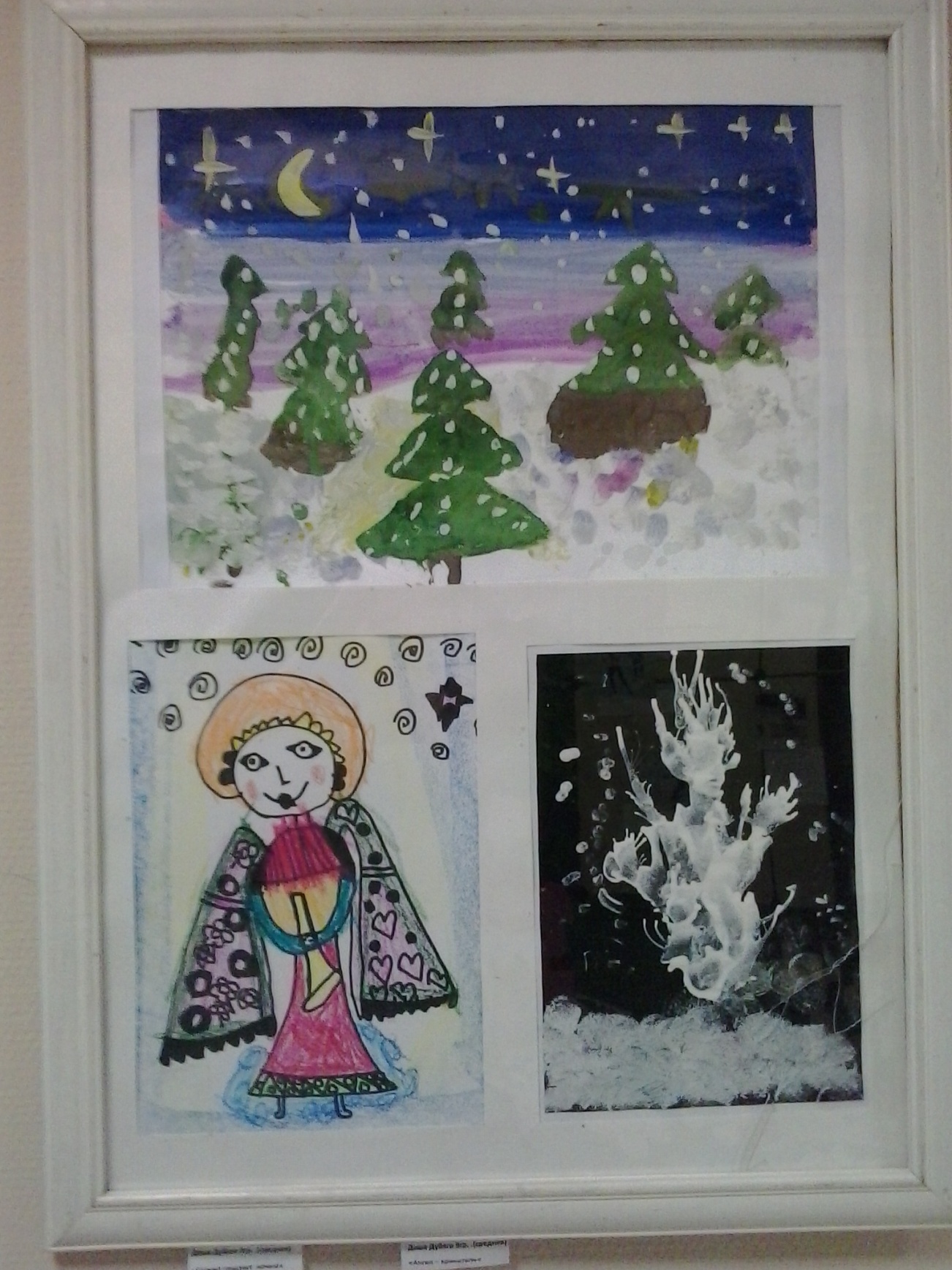 Верхнюю работу нарисовала вос-ца старшей группы гуашью и кистью. Ангел в ее же исполнении нарисован маркером и масляной пастелью. Необычное зимнее дерево  выдувала из трубочки девочка средней группы. Снег  напечатан поролоном и палчиком .